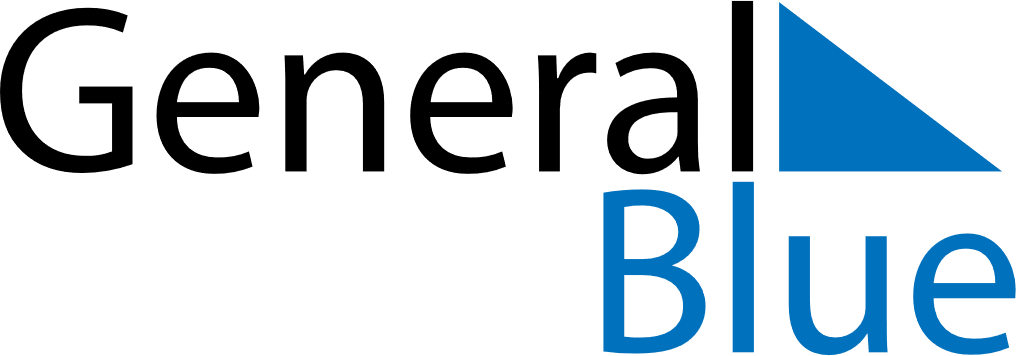 October 2020October 2020October 2020UkraineUkraineSundayMondayTuesdayWednesdayThursdayFridaySaturday1234567891011121314151617Defender of Ukraine Day1819202122232425262728293031